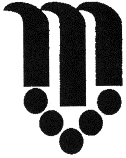 1964-2014MORAVÍN, svaz moravských vinařů, z. s.Zámek 1, 692 01 Mikulov___________________________________________________________Moravín, svaz moravských vinařů pro své členy, zájemce z řad vinařů a vinařskou veřejnost pořádá a srdečně zve na AKTIV K OCHRANĚ RÉVY VINNÉ„POLNÍ KÁZÁNÍ“úterý, 15. srpna 2017 v 9.00 hod.VINÁRNA A PENZION U LANGRŮ, Dolní Věstonice 123Program: Aktuální ochrana vinic, přípravky BASFIng. Drahomíra Musilová, BASF, PrahaChoroby a škůdci révy vinné, hodnocení výskytu ve vinicích - „polní kázání“              Ing. Petr Ackermann, BrnoPrezence: od 8.30 hod. v prostorách vinárny u Langrů v Dolních Věstonicích, následně pěšky do vinice. Popis cesty najdete na: http://www.ulangru.cz/kontaktyVložné: členové Moravínu 30,-- Kč, ostatní zájemci 50,-- Kč. Odborný garant za Moravín Vladimíra Seidlová a Ladislav Lang.Těšíme se na Vaši účast a srdečně zveme. Za výbor MoravínuVladimíra Seidlová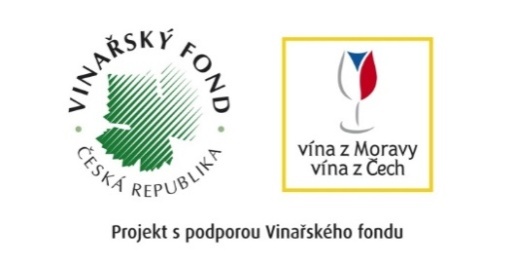 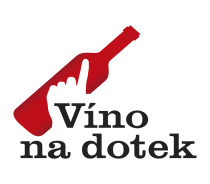 Moravín, svaz moravských vinařů z. s., korespondenční adresa: Nová 48, 692 01 MIKULOV,P. O. Box 88, p. MIKULOV, www.moravin.eu; info@moravin.eu; vseidlova@iol.cz; tel. 602559226